1.   产品简介1.1产品概述土壤墒情监测仪是一款以介电常数原理为基础的传感器。能够针对不同层次的土壤水分含量以及温度状态进行动态观测，此检测仪最低可检测3层土壤温湿度状态，最高可检测5层土壤温湿度状态，可快速、全面的了解集土壤墒情信息，科学地制定抗旱调度方案，为正确指挥抗旱救灾提供决策支持，最大限度地减轻灾害损失。产品采用标准的Modbus-RTU485通信，最远可通信2000米，支持二次开发。产品外壳采用PVC塑料管，可良好的穿透近1G赫兹的高频探测波，不会受土壤中盐离子的影响，化肥、农药、灌溉等农业活动不会影响测量结果，并起到对电路进行良好的保护作用。产品适用于需检测土壤墒情与旱情信息，或需要实时检测气象、水雨情、墒情、农情、水利工程蓄水引水等场所。​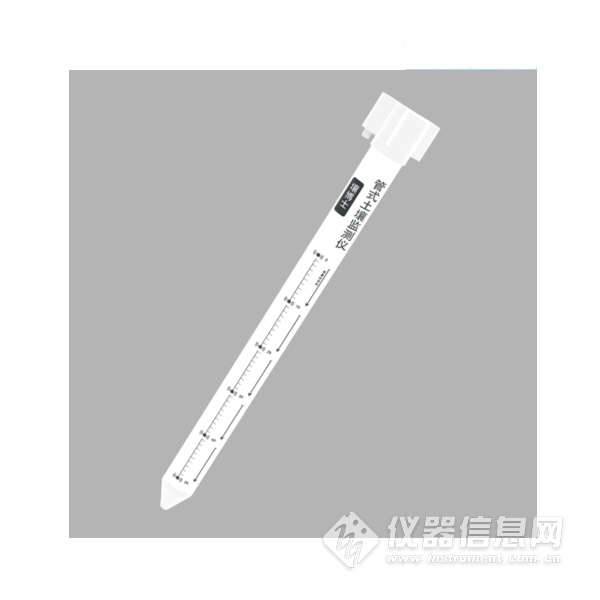 1.2产品特点  产品外壳采用PVC塑料管，内部发射近1G赫兹的高频探测波，可以穿透塑料管，有效感知土壤环境。  不受土壤中盐离子的影响，化肥、农药、灌溉等农业活动不会影响测量结果，数据精准。  传感器的电极没有直接与土壤接触，避免电力对土壤及土壤中的植物的干扰。  产品采用标准的Modbus-RTU485通信模式，最远通信2000米。  支持10-30V宽电压充电。1.3技术参数1.4产品选型2.   设备安装说明2.1设备尺寸与检测高度产品采用分层设点的观测结构，地面配置一个温度观测点，地下土壤每隔10cm配置一个土壤温湿测点，观测相对应范围内的土壤温湿度。如下图所示：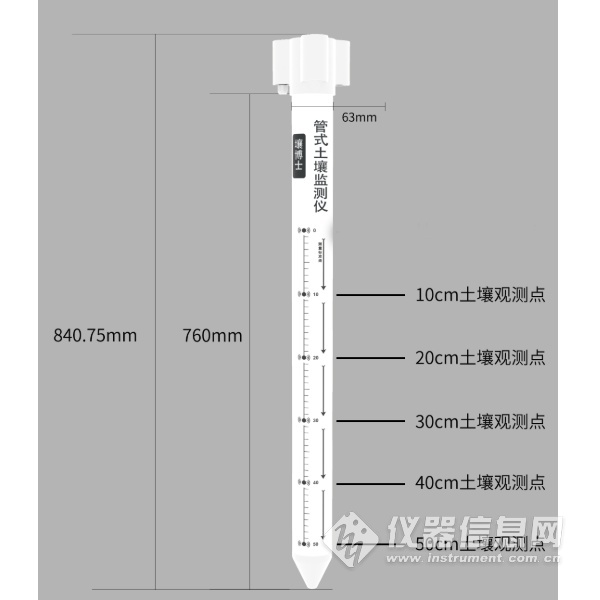 2.2设备安装前检查设备清单：管式土壤墒情监测仪一台合格证、保修卡等一份USB转485一台（选配）太阳能充电板（选配）土钻（选配）自行准备清单水、水桶、手套（按照个人需求选择）2.2.1安装位置选择  在作物播种后进行设备安装；  安装位置需要地势平坦；  全面灌溉条件下，优先选择获水较少区域作为监测位置；局部灌溉条件下，选择湿润区域内作为监测位置；  选取作物长势均衡并可代表绝大多数作物长势的位置；  了解被监测作物的根系分布，一般选择离作物吸水根系较近的位置。注意：设备安装地点应选择地势相对较高处，防止雨水倒灌进设备内部从而引起设备短路或线路故障。工作温度-40℃-80℃-40℃-80℃测量范围土壤湿度0～100%测量范围土壤温度-30℃～60℃测量精度土壤湿度±5%测量精度土壤温度±0.5℃测点间距10cm10cm供电方式10-30V宽直流供电10-30V宽直流供电外壳使用材料PVC塑料管PVC塑料管防护等级IP68IP68输出信号RS485(Modbus协议)RS485(Modbus协议)RS-公司代号5S检测5层土壤湿度3S检测3层土壤湿度3W3S检测3层土壤温湿度5W5S检测5层土壤温湿度N01-标准Modbus-RTU485通信TR-3管式土壤墒情监测仪